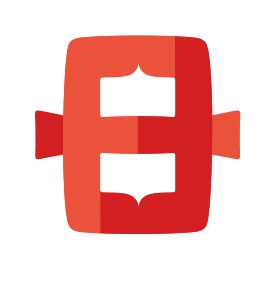 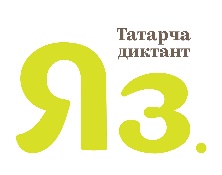 Пресс-релизТАТАРЧА ДИКТАНТ - 2018ВЕСЬ МИР ПИШЕТ НА ТАТАРСКОМ!27 октября в 13:00 по всему миру пройдет образовательная акция по проверке грамотности на татарском языке “Татарча диктант”.Акция направлена на повышение интереса к грамотному правописанию, владения литературным татарским, самопроверку орфографических и грамматических ошибок. Каждый желающий сможет попробовать свои силы в написании диктанта на татарском языке."Татарча диктант" пройдет в 20 странах и 60 регионах РФ. Впервые диктант напишут в Ростове-на-Дону, Калининграде, ХМАО, Удмуртии, Мордовии, в Ульяновской области, Пензенской области, в Республике Тыва, Сахалинской области, Кировской областе, ЯНАО, Кемеровской области, Чувашии, Нижегородской области, а также в Канаде, Турции, США, Литве, Франции, Австрии, Беларуси, Италии, Великобритании и Болгарии. В этом году к акции присоединятся районы и города Республики Татарстан.В Казани «Татарча диктант» напишут в ВУЗах, также общественные организации, библиотеки и школы (КГМУ, КГЭУ, ПГАФСИТ, КГАВМ им. Н.Э.Баумана, Казанская государственная консерватория имени Н. Г. Жиганова, Национальная библиотека РТ, Общественная организация кряшен РТ и другие). Кроме этого, акция будет проводится в Елабужском институте КФУ и в некоторых школах Казани, как МАОУ ”Гимназия-интернат №4” и Лицей №159. Основной площадкой в этом году традиционно станет здание института ИФМК - Институт филологии и межкультурной коммуникации им. Льва Толстого (ул.Татарстана, д.2).В Татарстане участники акции напишут отрывок из произведения выдающегося татарского деятеля, писателя, публициста, издателя и политика Гаяза Исхаки. В странах зарубежья и в регионах РФ участники напишут отрывок из другого знаменитого произведения татарского писателя, автора сборников рассказов для детей, стихотворений,  драматических  произведений Абдулла Алиша. Тексты находится под секретом до начала акции. Стоит отметить, в этом году республика празднует юбилеи обоих писателей: 140 лет со дня рождения Гаяза Исхаки и 110 лет со дня рождения Абдуллы Алиша.Диктант по татарскому языку будут проверять филологи, профессоры и докторы филологических наук. В каждой площадке образовательной акции читать текст диктанта будут заслуженные деятели искусств и культуры и другие известные люди.Организаторами акции выступают Исполком Всемирного конгресса татар, Министерство молодежи Республики Татарстан, Всемирный форум татарской молодежи, Институт филологии и межкультурной коммуникации им. Льва Толстого и Научно-образовательного центра «Институт Каюма Насыри» Казанского федерального университета.1.      ВНИМАНИЮ СМИ! 18 октября 11.00 состоится официальная пресс-конференция по проведению ежегодной акции “Татарча диктант”.Место проведения пресс-конференции: Исполком Всемирного конгресса татар (ул.К.Маркса, д. 38).Аккредитация журналистов проводится до 16 октября.2.      ВНИМАНИЮ СМИ! Аккредитация на ежегодную акцию “Татарча диктант” проводится до 25 октября.Ссылка на сайт - http://diktant.tatarСсылки на социальные сети: https://vk.com/tatdiktantПромо-ролик: https://www.youtube.com/watch?v=Dk7PmwUgKKsПресс-служба Всемирного форума татарской молодежиГайнуллина Ляйля 8 (927) 424 94 01prtatforum@gmail.com